ΝΕΟΕΛΛΗΝΙΚΗ ΓΛΩΣΣΑ Α’ΓΥΜΝΑΣΙΟΥΥλικό για επανάληψη	Α. Κείμενο 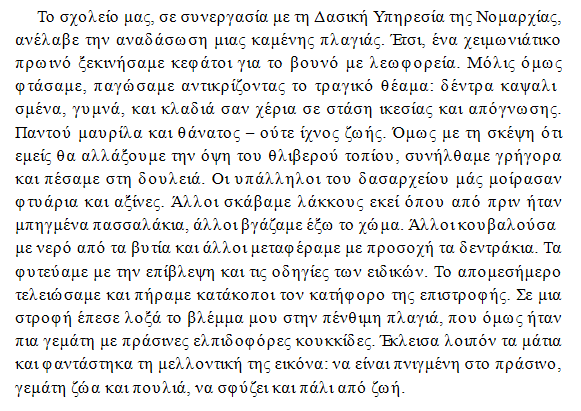 	Β. Ασκήσεις	1.α.	Να βάλετε τίτλο στο κείμενο.	1.β.	Ποιος είναι ο στόχος του κειμένου και πού μπορεί να το βρούμε δημοσιευμένο;	2.	Να χαρακτηρίσετε τις παρακάτω προτάσεις (απλή , σύνθετη , ελλειπτική , επαυξημένη)  : 	α.	Άλλοι σκάβαμε λάκκους.	β.	Άλλοι βγάζαμε έξω το χώμα.	γ.	Τα παιδιά είχαν φτυάρια και αξίνες.	δ.	Ούτε ίχνος ζωής.	3.	Να βρείτε τη δομή της παραγράφου – κειμένου.	4.	Πού υπάρχει περιγραφή στο κείμενο;	5.	Να βρείτε τη συντακτική λειτουργία των λέξεων : Το σχολείο , Δασική ,  αναδάσωση , για το βουνό , γεμάτη	6.	Να βρείτε τις συνδετικές λέξεις του κειμένου.	7.	Να γράψετε τις παρακάτω ονοματικές φράσεις στην πτώση και τον αριθμό που δίνονται : 	α.	Ποιοτικό προϊόν  γενική πληθυντικού	β.	Παντελής έλλειψη  αιτιατική ενικού 	γ.	Νέος διανομέας  ονομαστική πληθυντικού	δ.	αειθαλές δένδρο  γενική ενικού	8.	Να βρείτε τις παραγωγικές καταλήξεις των λέξεων : σχολείο , μαυρίλα , δεντράκι , πένθιμος 	9.	Να αναλύσετε τις παρακάτω λέξεις στα δύο συνθετικά τους : συνεργασία , λεωφορείο , απομεσήμερο , εμπειρία 	10.	 ΠΑΡΑΓΩΓΗ ΛΟΓΟΥ : Σε μια παράγραφο περίπου 10 σειρών να περιγράψετε πώς θα είναι η πλαγιά που δεντροφυτέψατε μετά από ένα χρόνο.Υπομονή μέχρι να τα ξαναπούμε!Σεβαστή Κοτσώνη